Fees: refer to our website, dogsact.org.au.ACT Canine Association Inc. (ABN 11150955611) trading as Dogs A.C.T.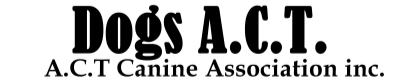 Exhibition Park, Federal Highway, Mitchell, ACT.PO Box 815, Dickson ACT 2602. Phone 02 62414404.Email: admin@dogsact.org.au or visit: http://www.dogsact.org.auOffice hours 9.30am to 2.30pm Tuesday to ThursdayApplication for Export PedigreeBREED:SEX. NAME OF DOG:REGISTRATION No:MICROCHIP NUMBER:APPLICANT/S:MEMBERSHIP NUMBER:ADDRESS:POST CODE:PHONE NUMBERS:MOBILE:MOBILE:MOBILE:SIGNATURE/S:DATE:ALL OWNERS MUST SIGN UNLESS PRIOR INSTRUCTIONS ARE LODGED WITH THE CONTROLLING BODY. IN SIGNING THIS FORM – THE OWNERS AGREE TO THE PUBLICATION OF THIS EXPORT AS PER ANKC REGULATIONSALL OWNERS MUST SIGN UNLESS PRIOR INSTRUCTIONS ARE LODGED WITH THE CONTROLLING BODY. IN SIGNING THIS FORM – THE OWNERS AGREE TO THE PUBLICATION OF THIS EXPORT AS PER ANKC REGULATIONSALL OWNERS MUST SIGN UNLESS PRIOR INSTRUCTIONS ARE LODGED WITH THE CONTROLLING BODY. IN SIGNING THIS FORM – THE OWNERS AGREE TO THE PUBLICATION OF THIS EXPORT AS PER ANKC REGULATIONSALL OWNERS MUST SIGN UNLESS PRIOR INSTRUCTIONS ARE LODGED WITH THE CONTROLLING BODY. IN SIGNING THIS FORM – THE OWNERS AGREE TO THE PUBLICATION OF THIS EXPORT AS PER ANKC REGULATIONSALL OWNERS MUST SIGN UNLESS PRIOR INSTRUCTIONS ARE LODGED WITH THE CONTROLLING BODY. IN SIGNING THIS FORM – THE OWNERS AGREE TO THE PUBLICATION OF THIS EXPORT AS PER ANKC REGULATIONSALL OWNERS MUST SIGN UNLESS PRIOR INSTRUCTIONS ARE LODGED WITH THE CONTROLLING BODY. IN SIGNING THIS FORM – THE OWNERS AGREE TO THE PUBLICATION OF THIS EXPORT AS PER ANKC REGULATIONSALL OWNERS MUST SIGN UNLESS PRIOR INSTRUCTIONS ARE LODGED WITH THE CONTROLLING BODY. IN SIGNING THIS FORM – THE OWNERS AGREE TO THE PUBLICATION OF THIS EXPORT AS PER ANKC REGULATIONSALL OWNERS MUST SIGN UNLESS PRIOR INSTRUCTIONS ARE LODGED WITH THE CONTROLLING BODY. IN SIGNING THIS FORM – THE OWNERS AGREE TO THE PUBLICATION OF THIS EXPORT AS PER ANKC REGULATIONSName/s of overseas persons whom dog is to be transferred and export made out to:Name/s of overseas persons whom dog is to be transferred and export made out to:Name/s of overseas persons whom dog is to be transferred and export made out to:Address:Address (line 2)Country:FORWARD THE COMPLETED APPLICATION TO: DOGS ACT, PO BOX 815, DICKSON, ACT, 2602FORWARD THE COMPLETED APPLICATION TO: DOGS ACT, PO BOX 815, DICKSON, ACT, 2602FORWARD THE COMPLETED APPLICATION TO: DOGS ACT, PO BOX 815, DICKSON, ACT, 2602FORWARD THE COMPLETED APPLICATION TO: DOGS ACT, PO BOX 815, DICKSON, ACT, 2602FORWARD THE COMPLETED APPLICATION TO: DOGS ACT, PO BOX 815, DICKSON, ACT, 2602FORWARD THE COMPLETED APPLICATION TO: DOGS ACT, PO BOX 815, DICKSON, ACT, 2602FORWARD THE COMPLETED APPLICATION TO: DOGS ACT, PO BOX 815, DICKSON, ACT, 2602FORWARD THE COMPLETED APPLICATION TO: DOGS ACT, PO BOX 815, DICKSON, ACT, 2602ADDRESS: To prevent the loss of this document, it will be returned to the applicant to on-forward to the new owner.ADDRESS: To prevent the loss of this document, it will be returned to the applicant to on-forward to the new owner.ADDRESS: To prevent the loss of this document, it will be returned to the applicant to on-forward to the new owner.IMPORTANT: THE COMPLETED APPLICATION MUST BE ACCCOMPANIED BY THE ORIGINAL REGISTRATION CERTIFICATION, WITH THE DETAILS OF THE NEW OVERSEAS OWNER/S.IMPORTANT: THE COMPLETED APPLICATION MUST BE ACCCOMPANIED BY THE ORIGINAL REGISTRATION CERTIFICATION, WITH THE DETAILS OF THE NEW OVERSEAS OWNER/S.IMPORTANT: THE COMPLETED APPLICATION MUST BE ACCCOMPANIED BY THE ORIGINAL REGISTRATION CERTIFICATION, WITH THE DETAILS OF THE NEW OVERSEAS OWNER/S.IMPORTANT: THE COMPLETED APPLICATION MUST BE ACCCOMPANIED BY THE ORIGINAL REGISTRATION CERTIFICATION, WITH THE DETAILS OF THE NEW OVERSEAS OWNER/S.IMPORTANT: THE COMPLETED APPLICATION MUST BE ACCCOMPANIED BY THE ORIGINAL REGISTRATION CERTIFICATION, WITH THE DETAILS OF THE NEW OVERSEAS OWNER/S.IMPORTANT: THE COMPLETED APPLICATION MUST BE ACCCOMPANIED BY THE ORIGINAL REGISTRATION CERTIFICATION, WITH THE DETAILS OF THE NEW OVERSEAS OWNER/S.IMPORTANT: THE COMPLETED APPLICATION MUST BE ACCCOMPANIED BY THE ORIGINAL REGISTRATION CERTIFICATION, WITH THE DETAILS OF THE NEW OVERSEAS OWNER/S.IMPORTANT: THE COMPLETED APPLICATION MUST BE ACCCOMPANIED BY THE ORIGINAL REGISTRATION CERTIFICATION, WITH THE DETAILS OF THE NEW OVERSEAS OWNER/S.Dogs ACT - PO Box 815 Dickson, ACT, 2602Dogs ACT - PO Box 815 Dickson, ACT, 2602Dogs ACT - PO Box 815 Dickson, ACT, 2602Dogs ACT - PO Box 815 Dickson, ACT, 2602Dogs ACT - PO Box 815 Dickson, ACT, 2602Dogs ACT - PO Box 815 Dickson, ACT, 2602Dogs ACT - PO Box 815 Dickson, ACT, 2602Dogs ACT - PO Box 815 Dickson, ACT, 2602